1. AMAÇ: Bu sürecin amacı; hastanemize ayaktan tedavi hizmeti almak üzere başvuran hastalara poliklinik hizmetlerinde uygulanacak tanı ve tedavi işlemlerinin eksiksiz ve güvenli bir şekilde yapılmasıdır. 2. KAPSAM: Bu süreç, poliklinik hizmetlerine başvuran hastalara yapılan tanı, tedavi faaliyetlerini kapsar. 3. TANIMLAR: HBYS = Hastane Bilgi Yönetim Sistemi 4. SÜREÇ SAHİBİ: Poliklinik Hekimi5. İLİŞKİLİ SÜREÇLER 5.1 Önceki Süreçler: Hasta Karşılama ve Randevu Süreci 5.2 Paralel/Diğer Süreçler: Laboratuvar Süreci, Tıbbi Görüntüleme Süreci 5.3 Sonraki Süreçler: Dâhili ve Cerrahi Amaçlı Yatan Hasta Süreci 6. İHTİYAÇ DUYULAN AYRINTILI KAYNAKLAR:	 6.1 Personel: Hekim, Poliklinik Sekreteri, Hemşire(sağlık personeli) ve Hasta Kayıt Birim Çalışanı6.2 Donanım: Poliklinik Hizmetleri Ekipmanı 6.3 Fiziki Alan: Muayene odaları, Hasta bekleme alanı7. SÜREÇ KONTROLÜ: 7.1. Hekim tarafından yapılan muayene sonuçlarının ve tedavi planlamasının “HBYS” ne eksiksiz ve doğru olarak kaydedilmesi, 7.2. Hastanın tanılarının “HBYS” a eksiksiz ve doğru olarak kaydedilmesi, 7.3. Hasta ve yakınlarının tanı ve tedavi hakkında bilgilendirilmesi, 7.4. Tetkik istemlerinin girişlerinin eksiksiz yapılması, 	7.5. Tetkik Sonuçları, Reçete ve Tıbbi Raporların hastaya teslim edilmesi,8. ÇIKTI: Poliklinik hizmeti alan hasta, reçete/e-reçete, tahlil tetkik, USG v.b sonuçları 9. SÜREÇ PERFORMANS KRİTERLERİ: 1. Hekim Başına Düşen Poliklinik Odası Oranı 	h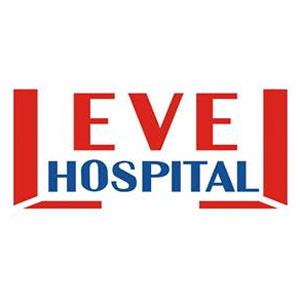 AYAKTAN HASTA BAKIM SÜRECİ TALİMATIDÖKÜMAN KODUHB.TL.04AYAKTAN HASTA BAKIM SÜRECİ TALİMATIYAYIN TARİHİ18.08.2016AYAKTAN HASTA BAKIM SÜRECİ TALİMATIREVİZYON TARİHİ00AYAKTAN HASTA BAKIM SÜRECİ TALİMATIREVİZYON NO00AYAKTAN HASTA BAKIM SÜRECİ TALİMATISAYFA1/2AYAKTAN HASTA BAKIM SÜRECİ TALİMATIDÖKÜMAN KODUHB.TL.04AYAKTAN HASTA BAKIM SÜRECİ TALİMATIYAYIN TARİHİ18.08.2016AYAKTAN HASTA BAKIM SÜRECİ TALİMATIREVİZYON TARİHİ00AYAKTAN HASTA BAKIM SÜRECİ TALİMATIREVİZYON NO00AYAKTAN HASTA BAKIM SÜRECİ TALİMATISAYFA2/2HAZIRLAYANKONTOROL EDENONAYLAYANBAŞHEMŞİREPERFORMANS VE KALİTE BİRİMİBAŞHEKİM